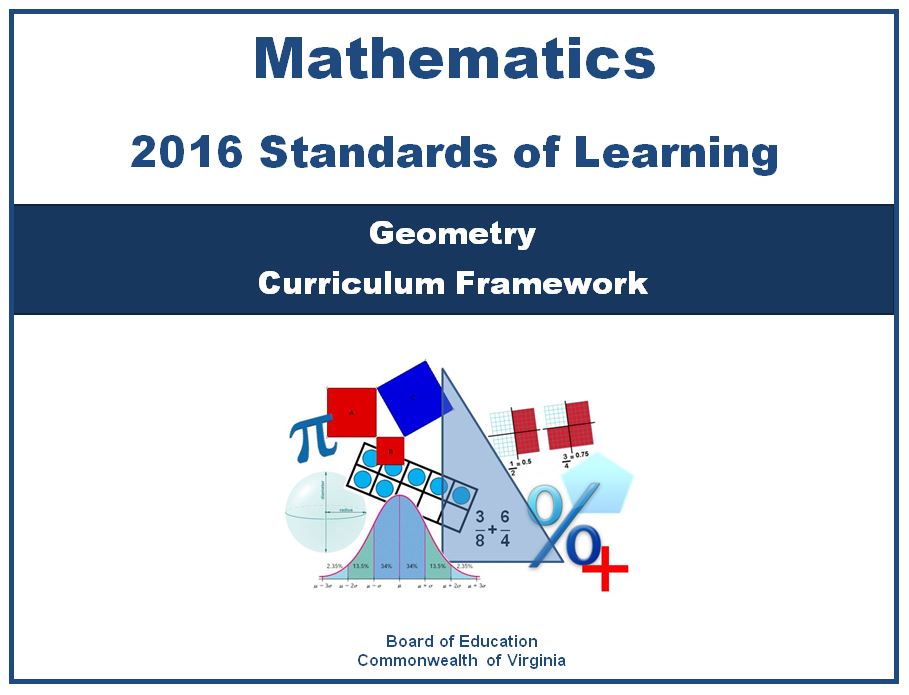 Copyright © 2016by theVirginia Department of EducationP.O. Box 2120Richmond, Virginia 23218-2120http://www.doe.virginia.govAll rights reserved. Reproduction of these materials for instructional purposes in public school classrooms in Virginia is permitted.Superintendent of Public InstructionSteven R. StaplesChief Academic Officer/Assistant Superintendent for InstructionSteven M. ConstantinoOffice of Mathematics and Governor’s SchoolsDebra Delozier, Mathematics SpecialistTina Mazzacane, Mathematics and Science SpecialistChrista Southall, Mathematics SpecialistAcknowledgementsThe Virginia Department of Education wishes to express sincere thanks to Michael Bolling, who assisted in the development of the 2016 Mathematics Standards of Learning and 2016 Mathematics Standards of Learning Curriculum Framework.NOTICEThe Virginia Department of Education does not unlawfully discriminate on the basis of race, color, sex, national origin, age, or disability in employment or in its educational programs or services.Virginia 2016 Mathematics Standards of Learning Curriculum Framework IntroductionThe 2016 Mathematics Standards of Learning Curriculum Framework, a companion document to the 2016 Mathematics Standards of Learning, amplifies the Mathematics Standards of Learning and further defines the content knowledge, skills, and understandings that are measured by the Standards of Learning assessments. The standards and Curriculum Framework are not intended to encompass the entire curriculum for a given grade level or course.  School divisions are encouraged to incorporate the standards and Curriculum Framework into a broader, locally designed curriculum.  The Curriculum Framework delineates in greater specificity the minimum content that all teachers should teach and all students should learn.  Teachers are encouraged to go beyond the standards as well as to select instructional strategies and assessment methods appropriate for all students.   The Curriculum Framework also serves as a guide for Standards of Learning assessment development.  Students are expected to continue to connect and apply knowledge and skills from Standards of Learning presented in previous grades as they deepen their mathematical understanding. Assessment items may not and should not be a verbatim reflection of the information presented in the Curriculum Framework.Each topic in the 2016 Mathematics Standards of Learning Curriculum Framework is developed around the Standards of Learning. The format of the Curriculum Framework facilitates teacher planning by identifying the key concepts, knowledge, and skills that should be the focus of instruction for each standard. The Curriculum Framework is divided into two columns: Understanding the Standard and Essential Knowledge and Skills. The purpose of each column is explained below.Understanding the StandardThis section includes mathematical content and key concepts that assist teachers in planning standards-focused instruction. The statements may provide definitions, explanations, examples, and information regarding connections within and between grade level(s)/course(s).Essential Knowledge and SkillsThis section provides a detailed expansion of the mathematics knowledge and skills that each student should know and be able to demonstrate. This is not meant to be an exhaustive list of student expectations. Mathematical Process Goals for StudentsThe content of the mathematics standards is intended to support the following five process goals for students: becoming mathematical problem solvers, communicating mathematically, reasoning mathematically, making mathematical connections, and using mathematical representations to model and interpret practical situations.  Practical situations include real-world problems and problems that model real-world situations.Mathematical Problem SolvingStudents will apply mathematical concepts and skills and the relationships among them to solve problem situations of varying complexities. Students also will recognize and create problems from real-world data and situations within and outside mathematics and then apply appropriate strategies to determine acceptable solutions. To accomplish this goal, students will need to develop a repertoire of skills and strategies for solving a variety of problems. A major goal of the mathematics program is to help students apply mathematics concepts and skills to become mathematical problem solvers.Mathematical CommunicationStudents will communicate thinking and reasoning using the language of mathematics, including specialized vocabulary and symbolic notation, to express mathematical ideas with precision. Representing, discussing, justifying, conjecturing, reading, writing, presenting, and listening to mathematics will help students clarify their thinking and deepen their understanding of the mathematics being studied.  Mathematical communication becomes visible where learning involves participation in mathematical discussions.Mathematical ReasoningStudents will recognize reasoning and proof as fundamental aspects of mathematics. Students will learn and apply inductive and deductive reasoning skills to make, test, and evaluate mathematical statements and to justify steps in mathematical procedures. Students will use logical reasoning to analyze an argument and to determine whether conclusions are valid. In addition, students will use number sense to apply proportional and spatial reasoning and to reason from a variety of representations.Mathematical ConnectionsStudents will build upon prior knowledge to relate concepts and procedures from different topics within mathematics and see mathematics as an integrated field of study. Through the practical application of content and process skills, students will make connections among different areas of mathematics and between mathematics and other disciplines, and to real-world contexts. Science and mathematics teachers and curriculum writers are encouraged to develop mathematics and science curricula that support, apply, and reinforce each other.Mathematical RepresentationsStudents will represent and describe mathematical ideas, generalizations, and relationships using a variety of methods. Students will understand that representations of mathematical ideas are an essential part of learning, doing, and communicating mathematics. Students should make connections among different representations – physical, visual, symbolic, verbal, and contextual – and recognize that representation is both a process and a product.Instructional TechnologyThe use of appropriate technology and the interpretation of the results from applying technology tools must be an integral part of teaching, learning, and assessment. However, facility in the use of technology shall not be regarded as a substitute for a student’s understanding of quantitative and algebraic concepts and relationships or for proficiency in basic computations.  Students must learn to use a variety of methods and tools to compute, including paper and pencil, mental arithmetic, estimation, and calculators. In addition, graphing utilities, spreadsheets, calculators, dynamic applications, and other technological tools are now standard for mathematical problem solving and application in science, engineering, business and industry, government, and practical affairs. Calculators and graphing utilities should be used by students for exploring and visualizing number patterns and mathematical relationships, facilitating reasoning and problem solving, and verifying solutions.  However, according to the National Council of Teachers of Mathematics, “… the use of calculators does not supplant the need for students to develop proficiency with efficient, accurate methods of mental and pencil-and-paper calculation and in making reasonable estimations.” State and local assessments may restrict the use of calculators in measuring specific student objectives that focus on number sense and computation.  On the grade three state assessment, all objectives are assessed without the use of a calculator. On the state assessments for grades four through seven, objectives that are assessed without the use of a calculator are indicated with an asterisk (*).  Computational FluencyMathematics instruction must develop students’ conceptual understanding, computational fluency, and problem-solving skills. The development of related conceptual understanding and computational skills should be balanced and intertwined, each supporting the other and reinforcing learning.Computational fluency refers to having flexible, efficient and accurate methods for computing.  Students exhibit computational fluency when they demonstrate strategic thinking and flexibility in the computational methods they choose, understand and can explain, and produce accurate answers efficiently. The computational methods used by a student should be based on the mathematical ideas that the student understands, including the structure of the base-ten number system, number relationships, meaning of operations, and properties. Computational fluency with whole numbers is a goal of mathematics instruction in the elementary grades.  Students should be fluent with the basic number combinations for addition and subtraction to 20 by the end of second grade and those for multiplication and division by the end of grade four.   Students should be encouraged to use computational methods and tools that are appropriate for the context and purpose.Algebra ReadinessThe successful mastery of Algebra I is widely considered to be the gatekeeper to success in the study of upper-level mathematics. “Algebra readiness” describes the mastery of, and the ability to apply, the Mathematics Standards of Learning, including the Mathematical Process Goals for Students, for kindergarten through grade eight.  The study of algebraic thinking begins in kindergarten and is progressively formalized prior to the study of the algebraic content found in the Algebra I Standards of Learning.  Included in the progression of algebraic content is patterning, generalization of arithmetic concepts, proportional reasoning, and representing mathematical relationships using tables, symbols, and graphs.  The K-8 Mathematics Standards of Learning form a progression of content knowledge and develop the reasoning necessary to be well-prepared for mathematics courses beyond Algebra I, including Geometry and Statistics. Equity“Addressing equity and access includes both ensuring that all students attain mathematics proficiency and increasing the numbers of students from all racial, ethnic, linguistic, gender, and socioeconomic groups who attain the highest levels of mathematics achievement.”  
                                                             – National Council of Teachers of MathematicsMathematics programs should have an expectation of equity by providing all students access to quality mathematics instruction and offerings that are responsive to and respectful of students’ prior experiences, talents, interests, and cultural perspectives.  Successful mathematics programs challenge students to maximize their academic potential and provide consistent monitoring, support, and encouragement to ensure success for all. Individual students should be encouraged to choose mathematical programs of study that challenge, enhance, and extend their mathematical knowledge and future opportunities.       Student engagement is an essential component of equity in mathematics teaching and learning.  Mathematics instructional strategies that require students to think critically, to reason, to develop problem solving strategies, to communicate mathematically, and to use multiple representations engages students both mentally and physically.  Student engagement increases with mathematical tasks that employ the use of relevant, applied contexts and provide an appropriate level of cognitive challenge.  All students, including students with disabilities, gifted learners, and English language learners deserve high-quality mathematics instruction that addresses individual learning needs, maximizing the opportunity to learn.G.1	The student will use deductive reasoning to construct and judge the validity of a logical argument consisting of a set of premises and a conclusion. This will includea)	identifying the converse, inverse, and contrapositive of a conditional statement;b)	translating a short verbal argument into symbolic form; andc)	determining the validity of a logical argument. G.1	The student will use deductive reasoning to construct and judge the validity of a logical argument consisting of a set of premises and a conclusion. This will includea)	identifying the converse, inverse, and contrapositive of a conditional statement;b)	translating a short verbal argument into symbolic form; andc)	determining the validity of a logical argument. Understanding the StandardEssential Knowledge and SkillsInductive reasoning, deductive reasoning, and proof are critical in establishing general claims.Deductive reasoning is the method that uses logic to draw conclusions based on definitions, postulates, and theorems.  Valid forms of deductive reasoning include the law of syllogism, the law of contrapositive, the law of detachment, and the identification of a counterexample.  Symbolic notation is used to represent logical arguments, including the use of , , , , , and .The law of syllogism states that if p q is true and q  r is true, then 
p r is true.The law of contrapositive states that if p q is true and q is true, then p is true.The law of detachment states that if p q is true and p is true, then 
q is true. A counterexample is used to show an argument is false.  Inductive reasoning is the method of drawing conclusions from a limited set of observations.Proof is a justification that is logically valid and based on initial assumptions, definitions, postulates, theorems, and/or properties.Logical arguments consist of a set of premises or hypotheses and a conclusion.When a conditional (p q) and its converse (q p) are true, the statements can be written as a biconditional, p iff q; or p if and only if q; or p  q.Logical arguments that are valid may not be true.  Truth and validity are not synonymous. Exploration of the representation of conditional statements using Venn diagrams may assist in deepening student understanding.Formal proofs utilize symbols of formal logic to determine validity of a logical argument. The student will use problem solving, mathematical communication, mathematical reasoning, connections, and representations toIdentify the converse, inverse, and contrapositive of a conditional statement. (a)Translate verbal arguments into symbolic form using the symbols of formal logic. (b) Determine the validity of a logical argument using valid forms of deductive reasoning. (c) Determine that an argument is false using a counterexample. (c)G.2	The student will use the relationships between angles formed by two lines intersected by a transversal toa)	prove two or more lines are parallel; andb)	solve problems, including practical problems, involving angles formed when parallel lines are intersected by a transversal.G.2	The student will use the relationships between angles formed by two lines intersected by a transversal toa)	prove two or more lines are parallel; andb)	solve problems, including practical problems, involving angles formed when parallel lines are intersected by a transversal.Understanding the StandardEssential Knowledge and SkillsDeductive or inductive reasoning is used in mathematical proofs.  In this course, deductive reasoning and logic are used in direct proofs. Direct proofs are presented in different formats (typically two-column or paragraph) and employ definitions, postulates, theorems, and algebraic justifications including coordinate methods.Parallel lines intersected by a transversal form angles with specific relationships.Some angle relationships may be used when proving two lines intersected by a transversal are parallel.If two parallel lines are intersected by a transversal, then:corresponding angles are congruent;alternate interior angles are congruent;alternate exterior angles are congruent;same-side (consecutive) interior angles are supplementary; andsame-side (consecutive) exterior angles are supplementary.Deductive proofs can be used to show that two or more lines are parallel.The construction of the line parallel to a given line through a point not on the line can be justified using the angle relationships formed when two lines are intersected by a transversal.The student will use problem solving, mathematical communication, mathematical reasoning, connections, and representations toProve two or more lines are parallel given angle measurements expressed numerically or algebraically. (a)Prove two lines are parallel using deductive proofs given relationships between and among angles. (a)Solve problems by using the relationships between pairs of angles formed by the intersection of two parallel lines and a transversal including corresponding angles, alternate interior angles, alternate exterior angles, same-side (consecutive) interior angles, and same-side (consecutive) exterior angles. (b)Solve problems, including practical problems, involving intersecting and parallel lines. (b)G.3	The student will solve problems involving symmetry and transformation. This will includea)	investigating and using formulas for determining distance, midpoint, and slope;b)	applying slope to verify and determine whether lines are parallel or perpendicular;c)	investigating symmetry and determining whether a figure is symmetric with respect to a line or a point; andd)	determining whether a figure has been translated, reflected, rotated, or dilated, using coordinate methods.G.3	The student will solve problems involving symmetry and transformation. This will includea)	investigating and using formulas for determining distance, midpoint, and slope;b)	applying slope to verify and determine whether lines are parallel or perpendicular;c)	investigating symmetry and determining whether a figure is symmetric with respect to a line or a point; andd)	determining whether a figure has been translated, reflected, rotated, or dilated, using coordinate methods.Understanding the StandardEssential Knowledge and SkillsSymmetry and transformations can be explored with computer software, paper folding, and coordinate methods.The distance formula is an application of the Pythagorean Theorem.Geometric figures can be represented in the coordinate plane.Parallel lines have the same slope.The product of the slopes of perpendicular lines is −1 unless one of the lines has an undefined slope.A transformation of a figure, called a preimage, changes the size, shape, and/or position of the figure to a new figure called the image. Transformations and combinations of transformations can be used to describe movement of objects in a plane. The image of an object or function graph after an isometric transformation is congruent to the preimage of the object.  A rotation is an isometric transformation in which an image is formed by rotating the preimage about a point called the center of rotation. The center of rotation may or may not be on the preimage.  Rotations may be more than 180⁰.A reflection is an isometric transformation in which an image is formed by reflecting the preimage over a line called the line of reflection. All corresponding points in the image are equidistant from the line of reflection. A translation is an isometric transformation in which an image is formed by moving every point on the preimage the same distance in the same direction.A dilation is a transformation in which an image is formed by enlarging or reducing the preimage proportionally by a scale factor from the center of dilation. The center of dilation may or may not be on the preimage. The image is similar to the preimage.The student will use problem solving, mathematical communication, mathematical reasoning, connections, and representations toDetermine the coordinates of the midpoint or endpoint of a segment, using the midpoint formula. (a)Use a formula to determine the slope of a line. (a)Apply the distance formula to determine the length of a line segment when given the coordinates of the endpoints. (a) Compare the slopes to determine whether two lines are parallel, perpendicular, or neither. (b) Determine whether a figure has point symmetry, line symmetry, both, or neither. (c)Given an image and preimage, identify the transformation or combination of transformations that has/have occurred.  Transformations include:a translation;a reflection over any horizontal or vertical line or the lines y = x or y = −x;a clockwise or counter clockwise rotation of 90°, 180°, 270°, or 360° on a coordinate grid where the center of rotation is limited to the origin; anda dilation from a fixed point on a coordinate grid. (d)G.4	The student will construct and justify the constructions ofa)	a line segment congruent to a given line segment;b)	the perpendicular bisector of a line segment;c)	a perpendicular to a given line from a point not on the line;d)	a perpendicular to a given line at a given point on the line;e)	the bisector of a given angle;f)	an angle congruent to a given angle; g)	a line parallel to a given line through a point not on the line; andh)  an equilateral triangle, a square, and a regular hexagon inscribed in a circle. G.4	The student will construct and justify the constructions ofa)	a line segment congruent to a given line segment;b)	the perpendicular bisector of a line segment;c)	a perpendicular to a given line from a point not on the line;d)	a perpendicular to a given line at a given point on the line;e)	the bisector of a given angle;f)	an angle congruent to a given angle; g)	a line parallel to a given line through a point not on the line; andh)  an equilateral triangle, a square, and a regular hexagon inscribed in a circle. Understanding the StandardEssential Knowledge and SkillsConstruction techniques are used to solve practical problems in engineering, architectural design, and building construction.Construction techniques include using a straightedge and compass, paper folding, and dynamic geometry software. Geometric constructions assist in justifying, verifying, and visually reinforcing geometric relationships. There are multiple methods to most geometric constructions. Students would benefit from experiences with more than one method and should be able to justify each step of geometric constructions. Individual steps of constructions can be justified using angle relationships, properties of quadrilaterals, congruent triangles, and/or circles. The construction for a line segment congruent to a given line segment can be justified using properties of a circle.The construction for the perpendicular bisector of a line segment can be justified using the properties of quadrilaterals or congruent triangles.The constructions for a perpendicular to a given line from a point on, or not on, the line can be justified using the properties of quadrilaterals or congruent triangles.The constructions for the bisector of a given angle and an angle congruent to a given angle can be justified using the properties of quadrilaterals or congruent triangles.The construction for a line parallel to a given line through a point not on the line can be justified using the angle relationships formed when two lines are intersected by a transversal.The constructions for an equilateral triangle, square, or regular hexagon inscribed in a circle can be justified using properties of circles. Constructions can be completed within the context of complex figures. 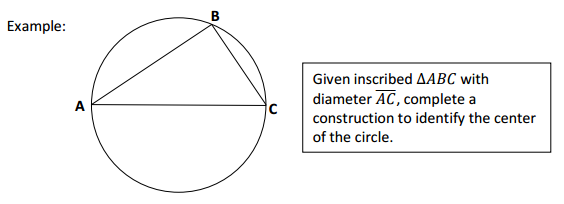 The student will use problem solving, mathematical communication, mathematical reasoning, connections, and representations toConstruct and justify the constructions ofa line segment congruent to a given line segment; (a)the perpendicular bisector of a line segment; (b)a perpendicular to a given line from a point not on the line; (c)a perpendicular to a given line at a given point on the line; (d)the bisector of a given angle; (e) an angle congruent to a given angle; (f)a line parallel to a given line through a point not on the given line; (g) andan equilateral triangle, a square, and a regular hexagon inscribed in a circle. (h)G.5	The student, given information concerning the lengths of sides and/or measures of angles in triangles, will solve problems, including practical problems.  This will includea)	ordering the sides by length, given angle measures;b)	ordering the angles by degree measure, given side lengths;c)	determining whether a triangle exists; andd)	determining the range in which the length of the third side must lie.G.5	The student, given information concerning the lengths of sides and/or measures of angles in triangles, will solve problems, including practical problems.  This will includea)	ordering the sides by length, given angle measures;b)	ordering the angles by degree measure, given side lengths;c)	determining whether a triangle exists; andd)	determining the range in which the length of the third side must lie.Understanding the StandardEssential Knowledge and SkillsThe longest side of a triangle is opposite the largest angle of the triangle and the shortest side is opposite the smallest angle.In a triangle, the lengths of two sides and the included angle determine the length of the side opposite the angle.In order for a triangle to exist, the length of each side must be within a range that is determined by the lengths of the other two sides.The student will use problem solving, mathematical communication, mathematical reasoning, connections, and representations toGiven information about the lengths of sides and/or measures of angles in triangles, solve problems, including practical problems. 
(a, b, c, d) Order the sides of a triangle by their lengths when given information about the measures of the angles. (a)Order the angles of a triangle by their measures when given information about the lengths of the sides. (b)Given the lengths of three segments, determine whether a triangle could be formed. (c)Given the lengths of two sides of a triangle, determine the range in which the length of the third side must lie. (d)G.6	The student, given information in the form of a figure or statement, will prove two triangles are congruent.G.6	The student, given information in the form of a figure or statement, will prove two triangles are congruent.Understanding the StandardEssential Knowledge and SkillsDeductive or inductive reasoning is used in mathematical proofs. In this course, deductive reasoning and logic are used in direct proofs. Direct proofs are presented in different formats (typically two-column or paragraph) and employ definitions, postulates, theorems, and algebraic justifications including coordinate methods. Congruence has practical applications in a variety of areas, including art, architecture, and the sciences.Congruence does not depend on the position of the triangles.Congruent triangles are a result of rigid isometric transformations.Concepts of logic can demonstrate congruence or similarity.Congruent figures are also similar, but similar figures are not necessarily congruent.Corresponding parts of congruent triangles are congruent.Two triangles can be proven congruent using the following criterion:Side-Angle-Side (SAS); Side-Side-Side (SSS);Angle-Angle-Side (AAS); andAngle-Side-Angle (ASA).Two right triangles can be proven congruent using the criteria 
Hypotenuse-Leg (HL).Triangle congruency can be explored using geometric constructions such as an angle congruent to a given angle or a line segment congruent to a given line segment.The construction for the bisector of a given angle can be justified using congruent triangles.The construction for an angle congruent to a given angle can be justified using congruent triangles. The construction of the perpendicular to a given line from a point on the line can be justified using congruent triangles.The construction of the perpendicular to a given line from a point not on the line can be justified using congruent triangles.The student will use problem solving, mathematical communication, mathematical reasoning, connections, and representations toProve two triangles congruent given relationships among angles and sides of triangles expressed numerically or algebraically. Prove two triangles congruent given representations in the coordinate plane and using coordinate methods (distance formula and slope formula). Use direct proofs to prove two triangles congruent.G.7	The student, given information in the form of a figure or statement, will prove two triangles are similar.G.7	The student, given information in the form of a figure or statement, will prove two triangles are similar.Understanding the StandardEssential Knowledge and SkillsDeductive or inductive reasoning is used in mathematical proofs.  In this course, deductive reasoning and logic are used in direct proofs. Direct proofs are presented in different formats (typically two-column or paragraph) and employ definitions, postulates, theorems, and algebraic justifications including coordinate methods. Similarity has practical applications in a variety of areas, including art, architecture, and the sciences.Similarity does not depend on the position of the triangles.Similar triangles are created using dilations.Congruent figures are also similar, but similar figures are not necessarily congruent.Corresponding sides of similar triangles are proportional.Corresponding angles of similar triangles are congruent.The altitude in a right triangle creates three similar right triangles. 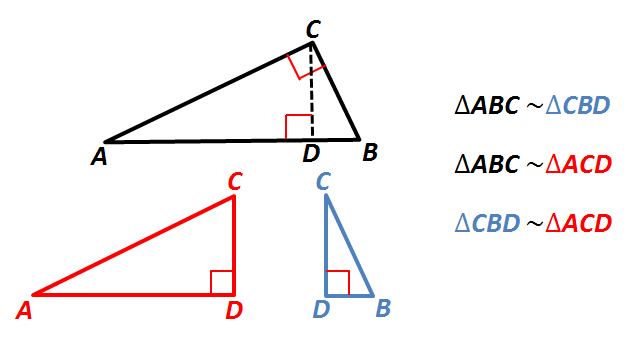 Two triangles can be proven similar using the following criterion:Side-Angle-Side (SAS); Side-Side-Side (SSS); and Angle-Angle (AA).The student will use problem solving, mathematical communication, mathematical reasoning, connections, and representations toProve two triangles similar given relationships among angles and sides of triangles expressed numerically or algebraically. Prove two triangles similar given representations in the coordinate plane and using coordinate methods (distance formula and slope formula). Use direct proofs to prove triangles similar.G.8	The student will solve problems, including practical problems, involving right triangles.  This will include applyingthe Pythagorean Theorem and its converse;properties of special right triangles; andtrigonometric ratios.G.8	The student will solve problems, including practical problems, involving right triangles.  This will include applyingthe Pythagorean Theorem and its converse;properties of special right triangles; andtrigonometric ratios.Understanding the StandardEssential Knowledge and SkillsThe converse of the Pythagorean Theorem can be used to determine if a triangle is a right triangle.  45°-45°-90° and 30°-60°-90° triangles are special right triangles because their side lengths can be specified as exact values using radicals rather than decimal approximations. The sine of an acute angle in a right triangle is equal to the cosine of its complement. The student will use problem solving, mathematical communication, mathematical reasoning, connections, and representations toSolve problems, including practical problems, using right triangle trigonometry and properties of special right triangles. (a, b, c) Determine whether a triangle formed with three given lengths is a right triangle. (a)Solve for missing lengths in geometric figures, using properties of 
45-45-90 triangles where rationalizing denominators may be necessary. (b)Solve for missing lengths in geometric figures, using properties of 
30-60-90 triangles where rationalizing denominators may be necessary. (b).Solve problems, including practical problems, involving right triangles with missing side lengths or angle measurements, using sine, cosine, and tangent ratios. (c)					     G.9		The student will verify and use properties of quadrilaterals to solve problems, including practical problems.G.9		The student will verify and use properties of quadrilaterals to solve problems, including practical problems.Understanding the StandardEssential Knowledge and SkillsDeductive or inductive reasoning is used in mathematical proofs.  In this course, deductive reasoning and logic are used in direct proofs. Direct proofs are presented in different formats (typically two-column or paragraph) and employ definitions, postulates, theorems, and algebraic justifications including coordinate methods.Quadrilaterals have a hierarchical nature based on the relationships between their sides, angles, and diagonals.Properties of quadrilaterals can be used to identify the quadrilateral and to determine the measures of sides and angles.Given coordinate representations of quadrilaterals, the distance, slope, and midpoint formulas may be used to verify that quadrilaterals have specific properties.The angle relationships formed when parallel lines are intersected by a transversal can be used to prove properties of quadrilaterals.Congruent triangles can be used to prove properties of quadrilaterals.  A parallelogram is a quadrilateral with both pairs of opposite sides parallel.  Properties of a parallelogram include the  following:  opposite sides are congruent;opposite angles are congruent;consecutive angles are supplementary; anddiagonals bisect each other.A rectangle is a quadrilateral with four right angles.  Properties of rectangle include the following:opposite sides are parallel and congruent; anddiagonals are congruent and bisect each other.A rhombus is a quadrilateral with four congruent sides.  Properties of a rhombus include the following:all sides are congruent;opposite sides are parallel;opposite angles are congruent;diagonals are perpendicular bisectors of each other; diagonals bisect opposite angles; anddiagonals divide the rhombus into four congruent right triangles.A square is a quadrilateral that is a regular polygon with four congruent sides and four right angles.  Properties of a square include the following: opposite sides are parallel;diagonals are congruent; diagonals are perpendicular bisectors of each other; anddiagonals divide the square into four congruent
 45°-45°-90° triangles.A trapezoid is a quadrilateral with exactly one pair of parallel sides.  The parallel sides of a trapezoid are called bases.  The nonparallel sides of a trapezoid are called legs.An isosceles trapezoid has the following properties:nonparallel sides are congruent;diagonals are congruent; andbase angles are congruent.The construction of the perpendicular bisector of a line segment can be justified using the properties of quadrilaterals.The construction of the perpendicular to a given line from a point on, or not on, the line can be justified using the properties of quadrilaterals.The construction of the perpendicular to a given line from a point on the line can be justified using the properties of quadrilaterals.The construction of a bisector of a given angle can be justified using the properties of quadrilaterals.The construction of a square inscribed in a circle can be justified using the properties of squares.The student will use problem solving, mathematical communication, mathematical reasoning, connections, and representations toSolve problems, including practical problems, using the properties specific to parallelograms, rectangles, rhombi, squares, isosceles trapezoids, and trapezoids.Prove that quadrilaterals have specific properties, using coordinate and algebraic methods, such as the distance formula, slope, and midpoint formula.Prove the properties of quadrilaterals, using direct proofs.G.10	The student will solve problems, including practical problems, involving angles of convex polygons. This will include determining thesum of the interior and/or exterior angles;measure of an interior and/or exterior angle; and c)   number of sides of a regular polygon.G.10	The student will solve problems, including practical problems, involving angles of convex polygons. This will include determining thesum of the interior and/or exterior angles;measure of an interior and/or exterior angle; and c)   number of sides of a regular polygon.Understanding the StandardEssential Knowledge and SkillsIn convex polygons, each interior angle has a measure less than 180°.In concave polygons, one or more interior angles have a measure greater than 180°. Two intersecting lines form angles with specific relationships.An exterior angle is formed by extending a side of a polygon.The exterior angle and the corresponding interior angle form a linear pair.The sum of the measures of the interior angles of a convex polygon may be found by dividing the interior of the polygon into nonoverlapping triangles.Both regular and nonregular polygons can tessellate the plane. A regular polygon will tessellate the plane if the measure of an interior angle is a factor of 360. The sum of the measures of the angles around a point in a tessellation is 360°.Tessellations can be found in art, construction and nature.The student will use problem solving, mathematical communication, mathematical reasoning, connections, and representations toSolve problems, including practical problems, involving angles of convex polygons. (a, b, c)Determine the sum of the measures of the interior and exterior angles of a convex polygon. (a)Determine the measure of each interior and exterior angle of a regular polygon. (b)Determine angle measures of a regular polygon in a tessellation. (b)Determine the number of sides of a regular polygon, given the measures of interior or exterior angles of the polygon. (c)G.11	The student will solve problems, including practical problems, by applying properties of circles. This will include determininga)	angle measures formed by intersecting chords, secants, and/or tangents;b)	lengths of segments formed by intersecting chords, secants, and/or tangents; c)	arc length; andd)   area of a sector.G.11	The student will solve problems, including practical problems, by applying properties of circles. This will include determininga)	angle measures formed by intersecting chords, secants, and/or tangents;b)	lengths of segments formed by intersecting chords, secants, and/or tangents; c)	arc length; andd)   area of a sector.Understanding the StandardEssential Knowledge and SkillsAll circles are similar.A chord is a line segment that joins any two points on a circle. A chord is a segment of a secant.Arcs can be measured in degrees or in units of length.Applications of the properties of circles may be drawn from architecture, art, and construction.Properties of circles can be verified using deductive reasoning, algebraic, and coordinate methods.  Inscribed quadrilaterals have opposite angles that are supplementary. Properties associated with segment lengths can be verified using similar triangles.The ratio of the central angle to 360° is proportional to the ratio of the arc length to the circumference of the circle.The ratio of the central angle to 360° is proportional to the ratio of the area of the sector to the area of the circle. The construction for an inscribed equilateral triangle, square and regular hexagon can be justified using properties of a circle.The student will use problem solving, mathematical communication, mathematical reasoning, connections, and representations toSolve problems, including practical problems, by applying properties of circles. (a, b, c, d) Determine angle measures and arc measures associated with two intersecting chords; two intersecting secants;  an intersecting secant and tangent; two intersecting tangents; andcentral and inscribed angles. (a)Determine segment lengths associated with:two intersecting chords;two intersecting secants;an intersecting secant and tangent; and two intersecting tangents.  (b)Calculate the length of an arc of a circle. (c)Calculate the area of a sector. (d)G.12	The student will solve problems involving equations of circles.G.12	The student will solve problems involving equations of circles.Understanding the StandardEssential Knowledge and SkillsA circle is a locus of points equidistant from a given point, the center.The distance between any point on the circle and the center is the length of the radius. Standard form for the equation of a circle is (x – h)2 + (y – k)2 = r2, where the coordinates of the center of the circle are (h, k) and r is the length of the radius.The equation of a circle gives the coordinates of every point, (x, y), on the circle.  The midpoint formula and distance formula are important when determining the equation of a circle.The equation of a circle with a given center and radius can be derived using the Pythagorean Theorem. The midpoint of the diameter is the center of the circle.The student will use problem solving, mathematical communication, mathematical reasoning, connections, and representations toGiven a graph or the equation of a circle in standard form, identify the coordinates of the center of the circle.  Given the coordinates of the endpoints of a diameter of a circle, determine the coordinates of the center of the circle.Given a graph or the equation of a circle in standard form, identify the length of the radius or diameter of the circle.Given the coordinates of the endpoints of the diameter of a circle, determine the length of the radius or diameter of the circle.Given the coordinates of the center and the coordinates of a point on the circle, determine the length of the radius or diameter of the circle.Given the coordinates of the center and length of the radius of a circle, identify the coordinates of a point(s) on the circle.Determine the equation of a circle given:a graph of a circle with a center with coordinates that are integers;coordinates of the center and a point on the circle;coordinates of the center and the length of the radius or diameter; or coordinates of the endpoints of a diameter.G.13	The student will use surface area and volume of three-dimensional objects to solve practical problems.G.13	The student will use surface area and volume of three-dimensional objects to solve practical problems.Understanding the StandardEssential Knowledge and SkillsA cylinder is a solid figure formed by two congruent parallel faces called bases joined by a curved surface. In this course, cylinders are limited to right circular cylinders.A cone is a solid figure formed by a face called a base that is joined to a vertex (apex) by a curved surface. In this course, cones are limited to right circular cones. A prism is a polyhedron that has a congruent pair of parallel bases and faces that are parallelograms. In this course, prisms are limited to right prisms with bases that are triangles, rectangles, or regular hexagons.A rectangular prism is a polyhedron in which all six faces are rectangles. A triangular prism is a polyhedron that has a congruent pair of parallel triangular bases and faces that are parallelograms. A pyramid is a polyhedron with a base that is a polygon and three or more faces that are triangles with a common vertex. A regular pyramid is a pyramid with a base that is a regular polygon.  In this course, pyramids are limited to right regular pyramids with triangular, square, or hexagonal bases.A regular polygon has congruent sides and congruent interior angles.Subdivision of polygons may assist in determining the area of regular polygons.The surface area of a prism or pyramid is the sum of the areas of all its faces.The surface area of a cylinder, cone, or hemisphere is the sum of the areas of the curved surface and bases.The surface area of a sphere is the area of the curved surface.The lateral area of a cylinder is the area of the curved surface of the cylinder, not including the parallel bases.The lateral area of a rectangular-based prism is the sum of the areas of all faces, not including the parallel bases.The lateral area of a triangular-based prism is the sum of the areas of all faces, not including the triangular-shaped, parallel bases.The volume of a three-dimensional figure is the number of unit cubes that would fill the figure.Composite figures consist of two or more three-dimensional figures.  The surface area of a composite figure may not be equal to the sum of the surface areas of the individual figures.Volume and surface area of spheres, cones and cylinders should be considered in terms of  or as a decimal approximation.   Calculators may be used to determine decimal approximations for results. The student will use problem solving, mathematical communication, mathematical reasoning, connections, and representations toDetermine the surface area of cylinders, prisms, pyramids, cones, hemispheres, and spheres, using the appropriate formulas.  Determine the volume of cylinders, prisms, pyramids, cones, hemispheres, and spheres, using the appropriate formulas.  Solve problems including practical problems, involving surface area and volume of cylinders, prisms, pyramids, cones, hemispheres, and spheres, as well as composite three-dimensional figures.Solve problems, including practical problems, involving the lateral area of circular cylinders, prisms, and regular pyramids. Given information about a three-dimensional figure such as length of a side, area of a face, or volume, determine missing information.G.14	The student will apply the concepts of similarity to two- or three-dimensional geometric figures.  This will includea)	comparing ratios between lengths, perimeters, areas, and volumes of similar figures;b)	determining how changes in one or more dimensions of a figure affect area and/or volume of the figure;c)	determining how changes in area and/or volume of a figure affect one or more dimensions of the figure; andd)	solving problems, including practical problems, about similar geometric figures.G.14	The student will apply the concepts of similarity to two- or three-dimensional geometric figures.  This will includea)	comparing ratios between lengths, perimeters, areas, and volumes of similar figures;b)	determining how changes in one or more dimensions of a figure affect area and/or volume of the figure;c)	determining how changes in area and/or volume of a figure affect one or more dimensions of the figure; andd)	solving problems, including practical problems, about similar geometric figures.Understanding the StandardEssential Knowledge and SkillsA change in one dimension of a figure results in predictable changes in area and/or volume.  The resulting figure may or may not be similar to the original figure.A constant ratio, the scale factor, exists between corresponding dimensions of similar figures.If the ratio between dimensions of similar figures is a:b then:The ratio of their areas is a2:b2.The ratio of their volumes is a3:b3.Proportional reasoning is important when comparing attribute measures in similar figures.The student will use problem solving, mathematical communication, mathematical reasoning, connections, and representations toCompare ratios between side lengths, perimeters, areas, and volumes, given two similar figures. (a)Describe how changes in one or more dimensions affect other derived measures (perimeter, area, surface area, and volume) of a figure. (b)Describe how changes in one or more measures (perimeter, area, surface area, and volume) affect other measures of a figure. (c)Solve real-world problems involving measured attributes of similar figures. (d)